Информационная газета Администрации Новомихайловского сельского поселения Монастырщинского района Смоленской области10.10.2022 года                                                  №12  (бесплатно)Тираж- 15 экземпляров Ответственный за выпуск - ст.инспектор Администрации Новомихайловского сельского поселения Калугина Н.Г.Учредитель - Совет депутатов Новомихайловского сельского поселения Монастырщинского района Смоленской областиИздатель: Администрации Новомихайловского сельского поселения Монастырщинского района Смоленской областиАдрес издателя: 216151, д.Михайловка ,Монастырщинского района Смоленской области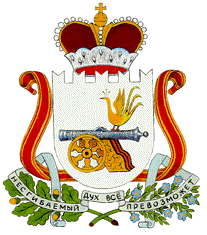 СОВЕТ ДЕПУТАТОВНОВОМИХАЙЛОВСКОГО СЕЛЬСКОГО ПОСЕЛЕНИЯМОНАСТЫРЩИНСКОГО РАЙОНАСМОЛЕНСКОЙ ОБЛАСТИР Е Ш Е Н И Е                                                                                                                        Управление                                                                                              Министерства юстиции Российской                                                                                            Федерации по Смоленской области                                                                   05 октября 2022 года                                                                                                Зарегистрированы изменения в Устав                                                                                             Государственный регистрационный                                                                        № RU67512306202200224 августа 2022 года № 18                                           О внесении изменений в Устав Новомихайловского сельского поселения Монастырщинского района Смоленской областиВ целях приведения Устава Новомихайловского сельского поселения Монастырщинского района Смоленской области в соответствие с Федеральным законом от 06 октября 2003 года № 131-ФЗ «Об общих принципах организации местного самоуправления в Российской Федерации» (с изменениями и дополнениями), Федеральным законом от 12 июня 2022 года № 67-ФЗ «Об основных гарантиях избирательных прав и права на участие в референдуме граждан Российской Федерации» (с изменениями и дополнениями), областным законом 26 мая 2022 года № 38-з «О внесении изменений в областной закон «О выборах органов местного самоуправления в Смоленской области» Совет депутатов Новомихайловского сельского поселения Монастырщинского района Смоленской области Р Е Ш И Л:1.Внести в Устав Новомихайловского сельского поселения Монастырщинского района Смоленской области (в редакции решений Совета депутатов Новомихайловского сельского поселения Монастырщинского района Смоленской области от 27.11.2006г №24; от 10.10.2008г №10; от 11.12.2009г №19;                              от 01.07.2010г №11; от 14.11.2012г №16; от 08.04.2013г №;4 от 16.06.2014г №11;              от 06.02.2015г №4; от 22.03.2017г №5; от 08.08.2017г №20; от 18.01.2018г №1;                 от 21.05.2018г №14; от 17.04.2019г №6; от 14.01.2020г №3; от 04.09.2020 №17;                от 06.04.2021г №8;от 09.02.2022 №3)  следующие изменения:пункт 3 части 2 статьи 26 признать утратившим силу;пункт 18 части 2 статьи 26 признать утратившим силу;3) в абзаце 2 части 3 статьи 28 слова «избирательную комиссию муниципального образования» заменить словами «избирательную комиссию, на которую решением избирательной комиссии Смоленской области возложено исполнение полномочий по подготовке и проведению выборов в органы местного самоуправления.»;4) статью 36 признать утратившей силу.2. Настоящее решение подлежит официальному опубликованию в печатном средстве массовой информации органов местного самоуправления  Новомихайловского сельского поселения Монастырщинского района Смоленской области в информационной газете «Новомихайловский вестник» после его государственной регистрации в Управлении Министерства юстиции Российской Федерации по Смоленской области и вступает в силу с 1 января 2023 года.Глава муниципального образованияНовомихайловского сельского поселенияМонастырщинского районаСмоленской области                                                                                       С.В.Иванов